Расчет цены платной дополнительной образовательной услугипо курсу «Умные шашки»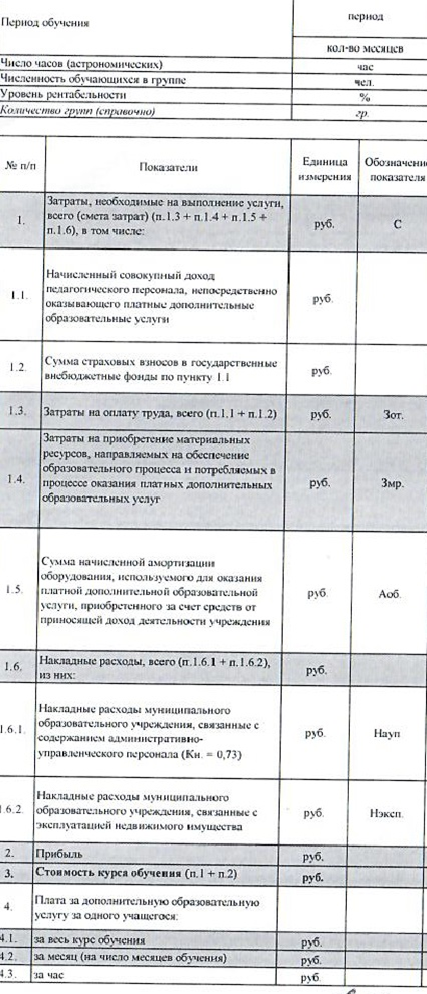 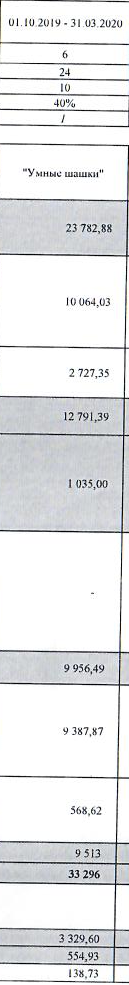 